                                                                                                                      Approved by the order of the Chairman of Azerbaijan Caspian Shipping Closed Joint Stock Company   dated 1st of December 2016 No. 216.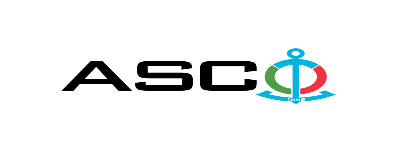 AZERBAIJAN CASPIAN SHIPPING CLOSED JOINT STOCK COMPANY IS ANNOUNCING OPEN BIDDING FOR THE PROCUREMENT OF SERVICES FOR ANNUAL TECHNICAL MAINTENANCE OF POWER EQUIPMENT REQUIRED FOR STRUCTURAL DEPARTMENTS B I D D I N G No. AM097/2021 (On the participant`s letter head)APPLICATION FOR PARTICIPATION IN THE OPEN BIDDING___________ city                                                                          “__”_______20____________№           							                                                                                          To the attention of the Chairman of ASCO Procurement CommitteeMr Jabrail Mahmudlu We, hereby confirm the intention of [ to state full name of the participant ] to participate  in the open bidding No.  [ bidding No. shall be inserted by participant ] announced by ASCO in respect of procurement of "__________________" .Moreover, we confirm that no winding - up or bankruptcy proceeding is being performed or there is no circumstance of cessation of activities or any other circumstance that may impede participation of [ to state full name of the participant ]  in the stated bidding. In addition, we warrant that [ to state full name of the participant ] is not an affiliate of ASCO.Below mentioned contact details are available to respond to any question that may emerge in relation to the documents submitted and other issues : Contact person in charge :  Position of the contact person  : Telephone No. : E-mail:  Attachment : Original of the bank evidence as  a proof of payment of participation fee  – __ page(s).________________________________                                   _______________________(initials of the authorized person)                                                                                                        (signature of the authorized person)_________________________________                                                   (position of the authorized person)                                                STAMP HERE                                                        LIST OF THE GOODS :   For technical questions please contact : Nazim Rasulov, Chief Power EngineerTelephone no. : +99450 2209076                                                       E-mail: nazim.rasulov@asco.az Due diligence shall be performed in accordance with the Procurement Guidelines of ASCO prior to the conclusion of the purchase agreement with the winner of the bidding.      The company shall enter through this link http: //asco.az/sirket/satinalmalar/podratcilarin-elektron-muraciet-formasi// to complete the special form or submit the following documents:Articles of Association of the company (all amendments and changes including)An extract from state registry of commercial legal entities  (such extract to be issued not later than last 1 month)Information on the founder in case if the founder of the company is a legal entityCertificate of Tax Payer`s Identification Number Audited accounting balance sheet or tax declaration  (depending on the taxation system) / reference issued by taxation bodies on non-existence of debts for tax Identification card of the legal representative Licenses necessary for provision of the relevant services / works  (if any)No agreement of purchase shall be concluded with the company which did not present the above-mentioned documents or failed to be assessed positively as a result of the due diligence performed and shall be excluded from the bidding ! Submission documentation required for participation in the bidding :Application for participation in the bidding (template has been attached hereto) ;Bank evidence as a proof of participation fee ;Bidding offer : Bank document confirming financial condition of the consignor within the last year (or within the period of operation if less than one year) ;Statement issued by the relevant tax authorities on the absence of expired commitments associated with taxes and other compulsory payments and failure of obligations set forth in the Tax Code of the Republic of Azerbaijan for the last one year (excluding the period of suspension).At the initial stage, application for participation in the bidding (signed and stamped) and bank evidence proving payment of participation fee (excluding bidding offer) shall be submitted in English, Russian or in Azerbaijani to the official address of Azerbaijan Caspian Shipping CJSC (hereinafter referred to as "ASCO" or "Procuring Organization") through email address of contact person in charge by 17.00 (Baku time) on December 15, 2021. Whereas, other necessary documents shall be submitted as enclosed in the bidding offer envelope.    Description (list) of goods, works or services has been attached hereto. The participation fee and Collection of General Terms and Conditions:Any participant (bidder), who desires to participate in the bidding, shall pay for participation fee stated below (the payment order shall necessarily state the name of the organization holding open bidding and the subject of the bidding) and shall submit the evidence as a proof of payment to ASCO not later than the date stipulated in section one. All participants (bidders), who have fulfilled these requirements, may obtain General Terms and Conditions relating to the procurement subject from contact person in charge by the date envisaged in section IV of this announcement at any time from 09.00 till 18.00 in any business day of the week. Participation fee amount (VAT exclusive): AZN 50 (Fifty) The participation fee may be paid in AZN or  equivalent amount thereof in USD or EURO.   Account No. :Except for circumstances where the bidding is cancelled by ASCO, participation fee shall in no case be refunded ! Security for a bidding offer : The bank guarantee is required in the amount of at least  1 (one) % of the bidding offer price. A bank guarantee sample shall be specified in the General Terms and Conditions. Bank guarantees shall be submitted as enclosed in the bidding offer envelope along with the bidding offer.  Otherwise, the Purchasing Organization shall reserve the right to reject such offer. The financial institution that issued the guarantee should be acknowledged in the Republic of Azerbaijan and / or international financial transactions. The purchasing organization shall reserve the right not to accept and reject any unreliable bank guarantee.Persons wishing to participate in the bidding and intending  to submit another type of warranty (letter of credit, securities, transfer of funds to the special banking account set forth by the Procuring Organization in the bidding documents, deposit and other financial assets) shall request and obtain a consent from ASCO through the contact person reflected in the announcement on the acceptability of such type of warranty.   Contract performance bond is required in the amount of 5 (five) % of the purchase price.For the current procurement operation, the Procuring Organization is expected to make payment only after the goods have been delivered to the warehouse, no advance payment has been intended. Contract Performance Term  : The goods will be purchased on an as needed basis.  It is required that the contract of purchase be fulfilled within 5 (five) calendar days upon receipt of the formal order (request) placed by ASCO.Final deadline date and time for submission of the bidding offer :All participants, which have submitted their application for participation in the bidding and bank evidence as a proof of payment of participation fee by the date and time stipulated in section one, and shall submit their bidding offer (one original and two copies) enclosed in sealed envelope to ASCO by 17.00 Baku time on December 23, 2021.All bidding offer envelopes submitted after above-mentioned date and time shall be returned unopened. Address of the procuring company :The Azerbaijan Republic, Baku city, AZ1029 (postcode), 2 Neftchilar Avenue, Procurement Committee of ASCO. Contact person in charge:Rahim AbbasovProcurement specialist at the Procurement Department of ASCOTelephone No. : +99450 2740277Email address: rahim.abbasov@asco.az, tender@asco.azZaur Salamov Procurement specialist at the Procurement Department of ASCOTelephone No.: +99455 817 08 12E-mail: zaur.salamov@asco.azContact person on legal issues :Landline No.: +994 12 4043700 (ext: 1262)Email address: tender@asco.azDate and time assigned for the opening of bidding offer envelopes:Opening of the envelopes shall take place on December 24, 2021 at 15.00 Baku time in the address set forth in section V of the announcement.  Persons wishing to participate in the opening of the envelopes shall submit a document confirming their permission to participate (the relevant power of attorney from the participating legal entity or natural person) and the ID card at least half an hour before the commencement of the bidding.Information  on the winner of the bidding :Information on the winner of the bidding will be posted in the "Announcements" section of the ASCO official website.Other conditions of the bidding : Technical requirements for annual works to be carried out in 2022 to ensure reliable operation of power equipment and systems owned by "Azerbaijan Caspian Sea Shipping Company" Closed Joint Stock Company: A special license (installation of engineering communications and networks, power lines, installation of power supply systems) must be submitted to perform the work.Participation in the bidding by involving subcontractors is not acceptable.For the performance of the works, the entity shall provide documents evidencing details of the trial and maintenance spaces, laboratories, technical capacities of the entity and appropriate permits and experience of the personnel. Accreditation documents (certificate, license and other documents) for testing and repair areas, laboratory and technical equipment of the enterprise shall be submitted for the performance of works.For testing and repair of non-conducting devices and other power equipment, such devices and equipment shall be transported from structural facilities, sites and ships of ASCO to the test and repair site and returned after testing by vehicles of the contractor company. In order to provide quick solutions for any technical accident that may occur during the process, the service should be carried out at any time during work and non-working days. Item no.Nomination of the serviceMeasurement unitEquipmentThe Caspian Sea Oil FleetThe Marine Transportation FleetZykh Ship Repair and Construction YardBibiheybat Ship Repair YardThe Production Services DepartmentZykh Dry Cargo PortTotal on ASCO:Measurement of insulation resistance of electric cables10 measurements 4080402252508010     725Inspection and restoration of the resistance of the grounding device up to 200 meters in diagonalcontour103063330530144Inspection and restoration of connections between grounded power equipment and grounding device10 points20125515854155Designing of grounding scheme up to 200 meters in diagonalcontour0205415026Designing of connections between grounded power equipment and grounding device10 points2121558301109High voltage testing of non-conducting glovespcs12002001008004585High voltage testing of non-conducting overshoespcs08015053000265High voltage testing of non-conducting bootspcs 130100103000171High voltage testing of non-conducting matspcs42010---200054Testing of 6 kV voltage indicatorspcs1215--009Testing of 6 kV non-conducting bar stickspcs1215--009Testing of power cables up to 10 kVCable61052081050Determination of damaged points in power cables up to 10 kVdamage11051081035Manual excavation and filling of damaged parts of power cables up to 10 kVdamage 11051081035Installation of 0.4 kV main drive couplingspcs265542024Installation of 10 kV main drive couplingspcs 28515120042Installation of 0.4 kV connecting couplingspcs210102065053Installation of 10 kV single core connecting couplingspcs2451560032Installation of 10 kV three core connecting couplingspcs040---4109Inspection of 6-10 kV circuit breakerspcs04153560060Repair of 6-10 kV gas insulated, vacuum (oil) switchespcs045520016Adjustment of 6-10 kV gas insulated, vacuum (oil) switches and electric motorpcs0452040033High voltage testing  of 6-10 kV gas insulated, vacuum (oil) switchespcs0452060035Checking of 6-10 kV current transformer insulation and power componentpcs012104061069Determination of current-versus-voltage characteristic for 6-10  kV  current transformerpcs012104060068High voltage testing of 6-10 kV current transformerspcs012104040066Inspection and restoration of security and short circuit schemepcs0412341134High voltage testing of 6 / 0.4 kVA up to 1600 kVA power transformerpcs0231060021Determination of breakdown voltage of transformer oilpcs023580018Testing of supporting and suspension insulator unit up to 10 kVpcs01230130--50177Measurement of ohmic resistance of the power transformerpcs0231031019Determination of  transformation coefficient of the power transformerpcs0231031019High voltage testing of the voltage transformerspcs012431011